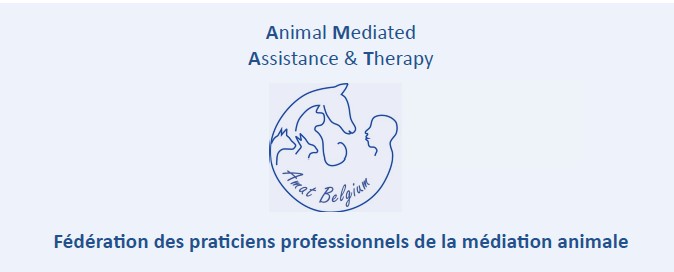 FORMULAIRE DE DEMANDE D’AFFILIATION Identification de l’affilié·e1.1 Adresse Privée Officielle Pôle structurel / Lieu d’activité2.1 Je suis indépendant·e / indépendant·e complémentaire2.2 Je suis salarié·e / travaille pour une personne moraleLieu d’activité principalLieu d’activité secondaire / supplémentaireVotre profil professionnel3.1 Vos formations*3.2 Vos formations continuées* 3.3 Gestion d’équipe et Réseautage*3.4 Votre Clientèle - Patientèle dans le processus de Médiation* Le Bien-être animal dans votre pratique professionnelle*Sécurité*Développement durable et gestion des déchets*Les Textes et documents fondamentaux du·de la Professionnel·le intervenant en médiation animale**Les  documents fondamentaux présentant les valeurs des Membres de la Fédération des Professionnel·le·s intervenant en Médiation animale sont disponibles sur le site Internet de l’AMAT.Belgium ou via le lien ci-contre : Nos Textes et Valeurs ☐ J’adhère à la Charte.☐ J’adhère au Code de déontologie des Praticien·ne·s Professionnel·le·s de la médiation animale, et m’engage à l’appliquer dans son intégralité, en tant que Praticien·ne Professionnel·le, lors de chacune de mes interactions avec mon public et mes animaux, ainsi qu’avec le public d’autres Praticien·ne·s et d’autres animaux que les miens.☐ Je souscris à l’ensemble des Compétences professionnelle du·de la Praticien·ne en Médiation animale et m’engage à les acquérir et/ou les intégrer à ma pratique.Lus et approuvés,Informations certifiées sincères et véritables, LE………………………………………………………………  A…………………………………………………………………..Signature : Formulaire et annexes éventuelles à renvoyer à amatbelgium@gmail.com Nom PrénomRue et n°LocalitéCode postalProvincePaysDate de naissance………../……………/…………..E-mailGSM - TéléphonePhoto 120x160 pixels  jointe ? (Pour insertion dans l’annuaire de l’AMAT)☐ OUI        ☐ NONNom d’exploitationNuméro d’entreprise*R.C. Professionnelle*(couvrant la pratique en médiation animale)Compagnie : ……………………………………………………………………Police N° …………………………………………………………………………Responsable comptable / FinancierՕ Oui =>  Nom et Coordonnées : ………………………………………………………………………………………..………………………………………………………………………………………..………………………………………………………………………………………..………………………………………………………………………………………..Օ NonLieu d’activité : Օ Idem adresse personnelle Օ Différent adresse personnelle => Remplir ci-dessous svp.Rue et numéro LocalitéCode postalProvincePaysSite Internet E-mailGSM - TéléphoneVotre statut*☐ indépendant.e☐ indépendant.e      complémentaire☐ salarié.e☐ stagiaire☐ étudiant.e☐ bénévole☐ autre : …………………………………………..Nom de la personne morale………………………………………………………………………………………….………………………………………………………………………………………….Raison sociale☐ ASBL        ☐ SRL       ☐ S.A.      ☐ Association de fait☐ Autre - Précisez ……………………………………………………………☐ ASBL        ☐ SRL       ☐ S.A.      ☐ Association de fait☐ Autre - Précisez ……………………………………………………………Numéro d’entreprise*R.C. Entreprise*(couvrant la pratique en médiation animale)Compagnie : ……………………………………………………………………Police N° …………………………………………………………………………Compagnie : ……………………………………………………………………Police N° …………………………………………………………………………Responsable de la structureNOM et Prénom : ……………………………………………………………Statut au sein de la structure : ………………………………………….NOM et Prénom : ……………………………………………………………Statut au sein de la structure : ………………………………………….Responsable comptable / FinancierՕ Oui => Nom et Coordonnées : ………………………………………………………………………………………..………………………………………………………………………………………..………………………………………………………………………………………..Օ NonՕ Oui => Nom et Coordonnées : ………………………………………………………………………………………..………………………………………………………………………………………..………………………………………………………………………………………..Օ NonLieu d’activité : Օ Idem adresse personnelle Օ Différent adresse personnelle => Remplir ci-dessous svp.Օ Idem adresse personnelle Օ Différent adresse personnelle => Remplir ci-dessous svp.Rue et numéro LocalitéCode postalProvincePaysSite Internet E-mailGSM - TéléphoneVotre statut*☐ indépendant.e☐ indépendant.e      complémentaire☐ salarié.e☐ stagiaire☐ étudiant.e☐ bénévole☐ autre : …………………………………………..Nom de la personne morale………………………………………………………………………………………….………………………………………………………………………………………….Raison sociale ☐ ASBL        ☐ SRL       ☐ S.A.      ☐ Association de fait☐ Autre - Précisez ……………………………………………………………☐ ASBL        ☐ SRL       ☐ S.A.      ☐ Association de fait☐ Autre - Précisez ……………………………………………………………Numéro d’entreprise*R.C. Entreprise*(couvrant la pratique en médiation animale)Compagnie : ……………………………………………………………………Police N° …………………………………………………………………………Compagnie : ……………………………………………………………………Police N° …………………………………………………………………………Responsable de la structureNOM et Prénom : ……………………………………………………………Statut au sein de la structure : ………………………………………….NOM et Prénom : ……………………………………………………………Statut au sein de la structure : ………………………………………….Responsable comptable / FinancierՕ Oui => Nom et Coordonnées : ………………………………………………………………………………………..………………………………………………………………………………………..………………………………………………………………………………………..Օ NonՕ Oui => Nom et Coordonnées : ………………………………………………………………………………………..………………………………………………………………………………………..………………………………………………………………………………………..Օ NonLieu d’activité : Օ Idem adresse personnelle Օ Différent adresse personnelle => Remplir ci-dessous svp.Օ Idem adresse personnelle Օ Différent adresse personnelle => Remplir ci-dessous svp.Rue et numéro LocalitéCode postalProvincePaysSite Internet E-mailGSM - TéléphoneDiplôme de baseIntitulé : ……………………………………………………………………………..……………………………………………………………………………………………Institution et lieu : ……………………………………………………………………………………………………………………………………………………………Dates de début et fin (diplomation) : ……...............................Formation initiale en tant que Praticien·ne intervenant en Médiation animale▢ Diplôme officiel      ▢ Certificat    ▢ AttestationIntitulé : ……………………………………………………………………………..……………………………………………………………………………………………Institution et lieu : ……………………………………………………………………………………………………………………………………………………………Dates de début et fin (diplomation) : ……...............................Nombre d’heures et / ou de crédits : ……...............................Formation complémentaire en relation d'aide              ☐ OUI        ☐ NONIntitulé : ……………………………………………………………………………..……………………………………………………………………………………………Institution et lieu : ……………………………………………………………………………………………………………………………………………………………Dates de début et fin (Certification) : ……...............................Nombre d’heures et / ou de crédits : ……...............................Formation complémentaire en lien avec l'animal partenaire             ☐ OUI        ☐ NONIntitulé : ……………………………………………………………………………..……………………………………………………………………………………………Institution et lieu : ……………………………………………………………………………………………………………………………………………………………Dates de début et fin (Certification) : ……...............................Nombre d’heures et / ou de crédits : ……...............................Formation complémentaire en médiation animale              ☐ OUI        ☐ NONIntitulé : ……………………………………………………………………………..……………………………………………………………………………………………Institution et lieu : ……………………………………………………………………………………………………………………………………………………………Dates de début et fin (Certification) : ……...............................Nombre d’heures et / ou de crédits : ……...............................Autres formations / Stages de longue durée☐ OUI        ☐ NONLesquel·le·s ?………………………………………………………………… Dates : ………………………………………………………………………………… Dates : ………………………………………………………………………………… Dates : ………………………………………………………………………………… Dates : ………………………………………………………………………………… Dates : ………………Participation à des supervisionsEn tant que superviseur ?  ☐ OUI        ☐ NONEn tant que participant·e ? ☐ OUI        ☐ NONFréquence : ☐ Mensuelle       ☐ Trimestrielle    ☐ Autre : ………………Participation à des intervisions☐ OUI        ☐ NONFréquence : ☐ Mensuelle       ☐ Trimestrielle    ☐ Autre : ………………Formations envisagées dans un futur procheEn lien avec :  ☐ Le praticien  ☐ L’animal en médiation ☐ Le bénéficiaire ☐ Autre : ………………………………………………………………………………………A quelle échéance ? ☐ Dans l’année   ☐ Dans les 2 ans     ☐ À plus longue échéanceAccès aux études scientifiques en lien avec votre pratique☐ OUI        ☐ NONQuels canaux/Média de relais des études scientifiques connaissez-vous ?…………………………………………………………………………………………………….……………………………………………………………………………………………………..……………………………………………………………………………………………………..……………………………………………………………………………………………………………………………………………………………………………………………………………..Travaillez-vous en équipe ?☐ OUI        ☐ NONSi oui, nombre de personnes dans l’équipe, vous inclu·e : ☐ 2 - 5           ☐ 5 - 10               ☐ 10 - 15            ☐ 15 - 20          ☐ >20Activités d'équipe programmées☐ Réunions, ☐ Formations, ☐ Intervisions,☐ Autre : …………………………………………………………………………………….Etes-vous affilié·e à une ou des Fédération·s en lien avec votre pratique professionnelle, autre que l’AMAT.Belgium ?(professionnelle, sportive)☐ OUI        ☐ NONSi oui, laquelle·lesquelles : …………………………………………………………………………………………………….………………………………………………………………………………………………………………………………………………………………………………………………………….Etes-vous intervenant·e dans une formation? Animation de blog, page… ?☐ OUI        ☐ NONSi oui, laquelle·lesquelles : …………………………………………………………………………………………………….…………………………………………………………………………………………………………………………………………………………………………………………………………. Quel(s) public(s) ? (Choix multiple possible)☐ Enfants☐ Adolescent·e·s☐ Adultes  Combien de personnes, en moyenne, par semaine ?Séances individuelles ou en groupe ?☐ Individuelle     ☐ Groupe          ☐ Les deuxQuel type de médiation proposez-vous ?☐ Thérapie accompagnée par l'animal☐ Médiation/intervention accompagnée par l'animal☐ Activités éducatives / de loisir accompagnées par l'animal☐ Coaching accompagné par l'animalRespect de la vie privée selon le RGPD☐ OUI        ☐ NONProjet pédagogique rédigé et disponible pour les bénéficiaires / au public☐ OUI        ☐ NONDocuments/protocoles de l'intervention en M.A. disponibles ☐ OUI        ☐ NONAdaptation aux moins valides ? Précisez les moyens mis en œuvre pour assurer l’accès de votre lieu d’accueil et de prestation aux moins valides : ……………………………………………………………………………………………….……………………………………………………………………………………………………………………………………………………………………………………………………………………………………………………………………………………………………………………………………………………………………………………………………………………………………………………………………………………………….……………………………………………………………………………………………….………………………………………………………………………………………………………………………………………………………………………………………………Avec quels animaux intervenez-vous ?☐ Chien☐ Cheval et poney☐ Âne et alpaga/lamas☐ Rongeurs (lapin, cobayes,...)☐ Chat☐ Autre : ………………………………………………………………………………..Comment évaluez-vous vos connaissances des besoins spécifiques de vos animaux en lien avec l'éthologie scientifique ?☐ Insuffisantes☐ Moyennes☐ Plutôt pertinentes ☐ Approfondies☐ Expert·eExercez-vous avec vos animaux personnels?☐ OUI        ☐ NON          ☐ les deuxVos animaux ont-ils reçu une éducation, une préparation spécifiques ?☐ OUI        ☐ NONSi oui, avec l’aide d’un intervenant extérieur ? ☐ OUI        ☐ NONDurée moyenne de la formation / Préparation de vos animaux : ………………………………………………………………………………………………..…………………………………………………………………………………………………………………………………………………………………………………………………..Avez vous connaissance du B.E.A. / du Code du B.E.A./ de chartes ?☐ OUI        ☐ NONLesquel·le·s ?……………………………………………………………………………………………….………………………………………………………………………………………………………………………………………………………………………………………………………………………………………………………………………………………………Actions menées en lien avec le B.E.A. de vos animaux intervenants en médiationPréciser :……………………………………………………………………………………………….………………………………………………………………………………………………………………………………………………………………………………………………………………………………………………………………………………………………Actions de prévention des accidents et lésions mises en place☐ Formation du personnel et des intervenants (professionnels et bénévoles)☐ Homologation du matériel (casque, montoir, harnais, cages, etc.) ☐ Mise à disposition de matériel de sécurité ☐ Plan d'action procédure incendie ☐ Plan d'action accidents corporels ☐ Diffusion des infos (pictos, affichettes, consignes)☐ Gestion de la santé et du Bien-être animal·e ☐ Trousse de secours et pharmacie sécurisée ☐ D.E.A ☐ Accès P.M.R. ☐ Entretien régulier du matériel et des infrastructures☐ Autre : ……………………………………………………………………………………..Chapitre “Sécurité” dans le R.O.I.☐ OUI        ☐ NONActions mises en place☐ Poubelles de tri présentes en quantité suffisante sur site☐ Utilisation d’énergies renouvelables ☐ Gestion de l’eau raisonnée (Récupération de l’eau de pluie, réducteurs de pression, etc.)☐ Communication pour une utilisation raisonnée des énergies et des ressources sur site et en déplacement☐ Plan de gestion des déchets et effluves animaliers☐ Autre : ………………………………………………………